Инструкция по выполнению заданий по учебной дисциплине «Математика»                          Понедельник 23.11.202012 группа ОПОП «Мастер сельскохозяйственного производства» ( 6 часов)  Для выполнения задания вы должны зайти в систему дистанционного обучения (СДО)  Артинского агропромышленного техникума.  (ПУТЬ/ http://aat-arti.ru/   главная страница, вкладка , ввести логин и пароль, далее вкладка «Мои курсы», курс  «Математика»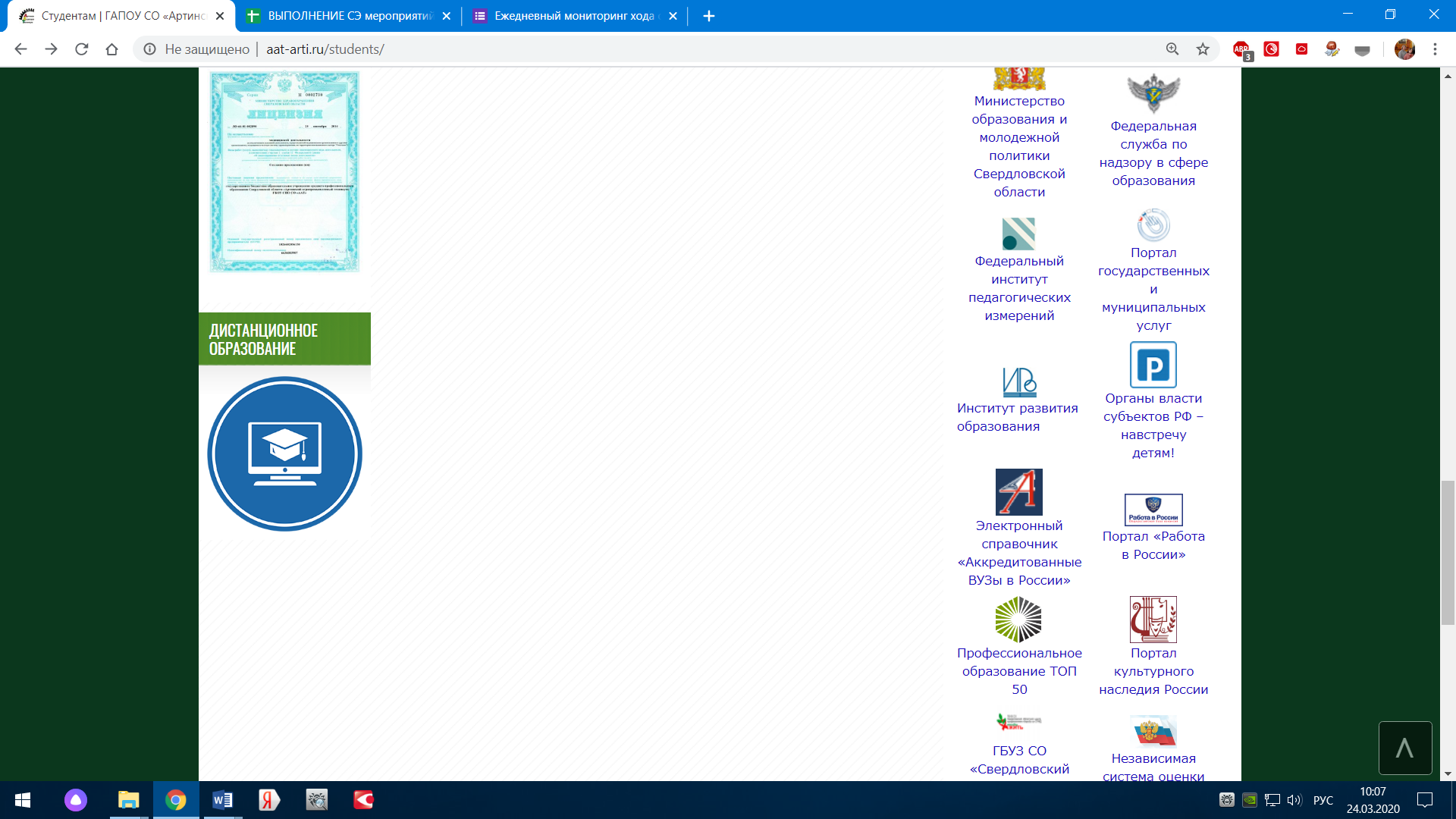     Вы должны изучить теоретическую часть: Тема 1.5 и Тема 1.6 ; а также выполнить тесты по данным темам: Тест 1.5 и Тест 1.6Уважаемые студенты! За выполнение заданий на 23.11.2020 вы должны получить две оценки, если до конца недели не будут выполнены все задания, в журнал будут выставлены неудовлетворительные оценки.